SMLOUVA O ZÁJEZDUUzavřená ve smyslu Zákona č. 159/99 Sb.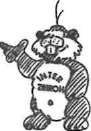 Smluvní strany(číslo smlouvy = variabilní symbol platby)Ü/QÍOZúúPČíslo smlouvy:I 61148List č. 1 - originál odešlete vyplněný zpět do CK List č. 2 - zákazník si ponechá (žlutý)Cestovní kancelář: Branislav GREGOREC & Josef KŘIKAVA INTERMasarykovo nám. 192, 338 08 ZBIROH	ZBIROHIČO 45397465 DIČ CZ 5412082995bank. spojení: Česká spořitelna a.s., pobočka Zbiroh 842855339/0800Obchodní zástupce:tel.: 371 78 49 18, Fax: 371 79 47 93PSČ: 1 00 00e-mail: ck@interzbiroh.cz www.interzbiroh.czZákazník č. 1: Příjmení, jméno: GyMELáziU»^ Prah« 1 0» Vaděradská 2 Občan jiné než ČR:tintsr~ Mgr.-Drazáaiá Rens ta r Yaďěradská 2Město: Praha 10■ IČO; 61385361Datum narozeníE-maii: Inf« gyavad.czTelefon, byt:Telefon, mobil:Telefon zaměstnání:Minimální počet zákazníků pro realizaci zájezdu: 4 9Název zájezdu:	při 1« ženVymezení zájezdu Číslo sedadel^ —XTermín: 2.~7.října 2~Q1 8Číslo zájezdu: 611 48Typ ubytování: V radináchPočet dní:Ces ta srdcem Anglie. - pra gramDruh dopravy: autobusjina:Odjezdové místo: Praha — ad škályZákazník č.1 zastupuje podle Občanského zákoníku pro uzavření smlouvy tyto spolucestující: (jsou-li občané jiné země než ČR - vyznačit)Příjmení, jméno: Seznasi- klientů na uby tavánásp: tra jekt a pajlš fcfoaiúm nar.:Adresa:mail:Telefon:bude zaslán elektranicky- E~PSČ:Datum nar.:Příjmení, jméno:Telefon:Adresa:CK se zavazune dadržavat zirSifoy zpracavání.Příjmení,jméno: «sabnícfa úda.jů vy plýva .11 clp3£fe zákanné pavinnasq&umQPPRAdresa:E-mail:Telefon:Adresa:Datum nar.:Příjmení,jméno: Smluvní strany se dahadli,PSče uveřejněni teta Datumnar.:salauvy v registra seIuv dkeaiizák. 6,340/201 5 Telefon:Příjmení, jméno: zajisti: Gymtázxum. Praha TffpVa děr ad ská 2E-mail:Adresa:Telefon:PSC:Datum nar.:Příjmení, jméno:E-mail:Adresa:Telefon:PSČ:Datum nar.:8Příjmení, jméno:E-mail:Adresa:Telefon:Možnosti platby: Hotově v CK, složenkou, převodním příkazem (nutno uvést variabilní symbol - číslo smlouvy)Spolu s cestovní smlouvou předala cestovní kancelář (její obchodní zástupce - dále jen CK) zákazníkovi tyto přílohy: příslušný katalog zájezdů CK, nebo jen program daného zájezdu, kde je specifikované ubytování, doprava a co cena zájezdu obsahuje je uvedeno v kolonce u zájezdu, cena zájezdu zahrnuje. Dále CK předává všeobecné smluvní podmínky CK a doklad o pojištění CK proti úpadku. Zákazník svým podpisem na cestovní smlouvě potvrzuje jejich převzetí, bere na vědomí, že tvoří nedílnou součást cestovní smlouvy, a prohlašuje, že se seznámil i s jejich obsahem, tyto uznává a bez výhrad s nimi souhlasí, což činí i v zastoupení shora uvedených spolucestujících zákazníků. Dále uděluje CK souhlas ke zpracování veškerých osobních údajů uvedených v cestovní smlouvě, a to i jménem spolucestujících zákazníků. Zákazník rovněž prohlašuje, že před uzavřením smlouvy o zájezdu byl informován 0 pažových a vízovýchpožadavcích pro všechny ve smlouvě uvedené cestující, o lhůtách pro jejich vyřízení. Zároveň prohlašuje, že ve smjouyjš výslawně uvedl, pokud je některý cesjBjícýabčan jiné země než České republiky (za účelem vízových požadavků pro jiné země).	Í/JÁ/Y/y, í / 'V * 'O f!/rr*-^' vv/ fc^v'/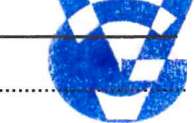 podpis zákazníka č. 17VÜDtRADSKA Vttfc, CKjNTER., TEL.: 274 817 655¡C0'.4539745Cestovní kan338 0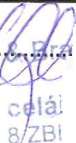 tol/Y.Gregorec-¿O/čO: 4539/465víí/TEP. ZBIROHROH 192nVQ 171 794 050	Wmxzmwdne: "i1-1	lL-**	17*05.2018Datum:	Podpis proviz. prodejce:Silně orámované části vyplňuje jen CKúkancelářInter Zbiroh tel:. 371 784 918, fax: 371 794 793, e-mail: ckCmnterzbiroh.cz, intfr7biroh.cz nabízí zájezd do Velké Británie: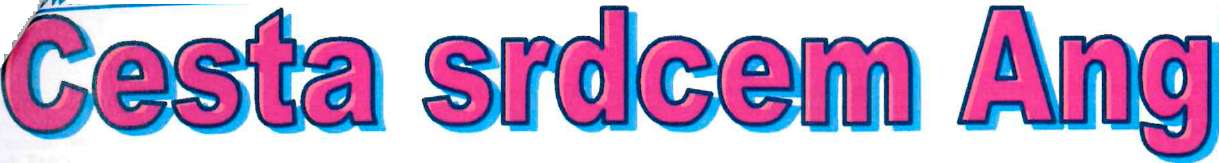 Zveme Vás na zajímavý zájezd do jedné z nejvyspělejších zemí světa, která si však stále zachovává své tradice a v mnohém i odlišný způsob života. Čeká na Vás Shakespearův Stratford upon Avon, ale i Churchillův Blenheim Palace nebo nejstarší univerzitní město v Anglii - Oxford, universitní města Cambridge a kromě jiných zajímavostí křídové útesy. Pokud chcete poznat baštu konservatismu, tradic a staletých ctností v plné kráse, pojeďte s námi. Vydejte se s námi na cestu plnou neopakovatelných zážitků, jež vám přinese mnoho nových informací, při níž dostanete určitě novou chuť do studia angličtiny.Mgooart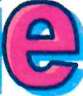 Termín: 2. - 7. října 2018Cena zájezdu: 8. 300,- KčCena zahrnuje: Dopravu zájezdovým autokarem s klimatizací a minibarem, průvodce, 3x ubytování v rodinách v Oxfordu, 3x snídaně, 3x večeře, trajekt přes kanál La Manche, kompletní „Cestovní pojištění", pojištění CK proti úpadku.Program zájezdu:	Noclehy v rodinách s polopenzíden: Odjezd ve 12,00 hodin z Prahy od školy. Přejezd přes Německo, Belgii a Francii dopřístavu v Calais, nebo Dunkerque.den: V ranních hodinách plavba lodí přes kanál La Manche. Vylodění v přístavu Dover, jenž se rozkládá na úpatí Křídových útesů. V době připlouvání jsou úchvatné pohledy na Křídové útesy Doverské. Cesta jižní Anglií do města PORTSMOUTH, kde si prohlédneme zdejší přístav, který je nejen významným centrem anglické námořní dopravy, ale slouží také jako místo odpočinku mnoha slavných lodí - historické lodi Mary Rose a Victory - včetně projížďky lodí po historickém přístavu. V podvečerních hodinách příjezd do Oxfordu, ubytování v rodinách, večeře a nocleh.den: Snídaně. Celodenní výlet z Oxfordu na severozápad. Prohlídka impozantního hradu WARWICK, ležícího na břehu řeky Avon, který je králem mezi hrady. Interiéry jsou vybaveny množstvím voskových figurín od živých lidí nerozeznatelných, místnosti jsou naaranžované do posledního detailu. V areálu hradu je možno navštívit hradní vězení, kde Vás potkají pravá anglická strašidla. Nezapomeňte zhlédnout expozici přípravy hraběte z Warwicku do jeho poslední bitvy. Návštěva rodiště W. Shakespeara, malebného městečka STRATFORD UPON AVON, kde na každém kroku budete sledovat etapy života velkého spisovatele od rodného domu přes školu až po místo posledního odpočinku. Celé městečko je velmi příjemné svojí architekturou, obchůdky a malebně se vinoucí řekou Avon. Návrat do Oxfordu do rodin na večeři a nocleh.den: Snídaně. BLENHEIM PALACE - největší barokní palác ve Velké Británii,který zapsán na seznamu UNESCO a je rodištěm Sira W. Churchilla - prohlídka paláce a parku. Odpolední prohlídka OXFORDU, slavné koleje Christ Church s Great Hall - školní jídelnou Harry Pottera, Magdalen College, knihovny Bodleian Library — knihovny a ošetřovny Harry Pottera a nádherné budovy Redciffe Camera. Návrat do rodin na večeři a nocleh.den: Snídaně. Celodenní výlet z Oxfordu po hrabství CAMBRIDGESHIRE.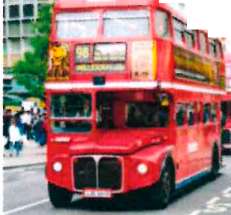 i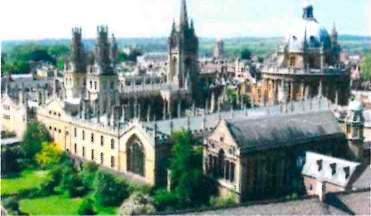 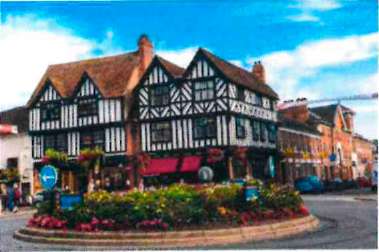 CAMBRIDGE - celodenní prohlídka historického starobylého univerzitního města, jehož dějiny začaly již v římské době, později zde byla anglosaská tržní osada. Ve 12. století vznikaly klášterní školy, které se staly základem pro pozdější univerzitu. Možnost projížďky po řece Cam na tradiční pramici. V podvečer odjezd do přístavu v Doveru na trajekt a cesta na pevninu do Calais, nebo Dunkeque.den: Přejezd do ČR. Návrat do Prahy v odpoledních hodinách.Kompletní cestovní pojištění v ceně zájezduBranislav GREGOREC & Josef KŘIKAVA CK INTER ZBIROH338 08 ZBIROH 192VŠEOBECNE SMLUVNÍ PODMÍNKY.: zace zájezduínkyre81	podmíněna dosažením minimálníhozájezi j ,.0!nnct ip uvedena v kataioau neboí • Tato skutečnost je uvedena v katalogu nebo zákazniKu. kance)ář je poVinna informovat písemně • ^Jšení zájezdu z důvodu nedosažení minimálníhozákazníka o počtuSazníků nejpozději 21 dní před stanoveným datem po-^"^oKkancelář může v katalogu nebo v poznámce cestovní ' 9fsJ°stanovit zvláštní podmínky, které musí zákazník splňo- tnro účast na konkrétním zájezdu. Zákazník může oznámit, že se zájezdu místo něho zúčastní jiná osoba, která splňuje stejné nodmínky jako zákazník.Zákazník může zaplatit za zájezd prostřednictvím obchodního zástupce CK Inter Zbiroh, kterého zákazník vyplněním smlouvy o zájezdu CK Inter Zbiroh zmocňuje k převedení peněz na účet CK Inter Zbiroh.Zvýšení ceny zájezduCestovní kancelář je oprávněna jednostranným úkonem zvýšit cenu zájezdu, jestliže je zároveň přesně stanoven způsob výpočtu zvýšení ceny. Cena zájezdu uvedená v cestovní smlouvě však nesmí být jednostranně zvýšena během 20 dnů před zahájením zájezdu. Cenu lze podle této úpravy zvýšit jen v případě, že dojde ke zvýšení:ceny za dopravu včetně cen pohonných hmot, neboplateb spojených s dopravou, např. letištních a přístavních poplatků, které jsou zahrnuty v ceně zájezdu, nebosměného kurzu české koruny použitého pro stanovení ceny zájezdu v průměru o více než 10%, pokud k této změně dojde do jednadvacátého dne před zahájením zájezdu. Všechny platby od zákazníků za zájezd jsou proto až do ukončení zájezdu zálohou.Písemné oznámení o zvýšení ceny musí být zákazníkovi odesláno nejpozději 21 dní před zahájením zájezdu, jinak cestovní kanceláři nevznikne právo na zaplacení rozdílu v ceně zájezdu.Povinnosti cestovní kanceláře při uzavření cestovní smlouvyCestovní kancelář předkládá zákazníkovi tento návrh smlouvy a po jeho vyplnění obdrží každá ze smluvních stran po jednom exempláři se stejnou platnosti. Zákazník svým podpisem pod touto cestovní smlouvou stvrzuje, že dále převzal katalog, nebo nabídkový list cestovní kanceláře, který obsahuje bližší údaje o zájezdu a doklad o pojištění cestovní kanceláře ve smyslu zák. č. 159/1999 Sb. a seznámil se se způsobem, jakým má uplatnit své nároky plynoucí z porušení právní povinnosti cestovní kanceláře.Cestovní kancelář je povinna nejpozději do 7 dnů/* před zahájením zájezdu poskytnout zákazníkovi (zákazníkovi č.1 a ten informace předá spolucestujícím) písemně další podrobné informace o všech skutečnostech, které jsou pro zákazníka důležité a které jsou ji známy, pokud nejsou obsaženy již v cestovní smlouvě nebo v katalogu, který byl zákazníkovi předán, zejména:upřesnění údajů, které se týkají dalších plateb za služby, jejichž cena není zahrnuta v ceně zájezdu, údaje k ubytování, dopravě, stravovánípodrobnosti o možnosti kontaktu s nezletilou osobou nebo zástupcem cestovní kanceláře v místě pobytu nezletilé osoby, jde-li o zájezd, jehož účastníkem je nezletilá osoba.jméno, adresa a telefonní číslo osoby, na kterou se zákazník v nesnázích v průběhu zájezdu může obrátit o pomoc, zejména místního zástupce cestovní kanceláře, adresu a telefonní číslo zastupitelského úřadu.informace o možnosti uzavřít pojištění pro případ, že zákazníkovi vzniknou náklady v souvislosti s jeho odstoupením od cestovní smlouvy, pokud toto pojištění není zahrnuto v ceně zájezdu. !* je-li smlouva uzavřena v době kratší než 7 dnů před zahájením zájezdu, musí cestovní kancelář svoji povinnost a - d) splnit již při uzavření cestovní smlouvy.Změna podmínek cestovní smlouvyze strany cestovní kancelářeJe-li cestovní kancelář nucena z objektivních důvodů před zahájením zájezdu změnit podmínky smlouvy, může navrhnout zákazníkovi změnu cestovní smlouvy. Pokud navrhovaná změna cestovní smlouvy vede i ke změně ceny zájezdu, musí být v návrhu nová cena uvedena.Navrhne-li cestovní kancelář změnu cestovní smlouvy podle předchozího odstavce, má zákazník právo se rozhodnout, zda bude se změnou cestovní smlouvy souhlasit nebo zda od cestovní smlouvy odstoupí. Pokud zákazník ve lhůtě určené cestovní kanceláří, která nesmí být kratší než 5 dnů od doručení návrhu na změnu cestovní smlouvy zákazníkovi, od smlouvy neodstoupí, má se za to, že s její změnou souhlasí.Cestovní kancelář je oprávněna provést účelné programové změny, zejména z důvodů organizačních či klimatických (např.: jiná časová posloupnost navštívených míst, změna trasy z časových důvodů). Tyto programové změny činí cestovní kancelář zásadně s cílem zajistit bezproblémový průběh zájezdu. Rozsah a kvalita poskytovaných služeb musí být v úhrnu zachována a cena zájezdu se z důvodu provedení uvedených změn nemění. Tyto změny oznamuje cestovní kancelář zákazníkovi bez zbytečného odkladu. Zákazník nemá v těchto případech právo odstoupit od smlouvy bez povinnosti uhradit odstupné, ledaže jde o změny podstatné. Podstatnými změnami se rozumí: posunutí začátku nebo ukončení akce o více než 24 hodin, zásadní změna místa ubytování, významná úprava programu či trasy zájezdu (týká-li se více než 20% doby jeho trváni").ze strany zákazníka:Před zahájením zájezdu může zákazník písemně oznámit kanceláři, že se zájezdu místo něho zúčastní jiná osoba v oznámení uvedená. Dnem doručení tohoto oznámení se osoba v něm uvedená stává zákazníkem. Oznámení musí obsahovat prohlášení nového zákazníka, že souhlasí s uzavřenou cestovní smlouvou. V případě, že cestovní smlouva stanoví zvláštní podmínky, které musí splňovat zákazník pro daný typ zájezdu (viz bod 1), může tak zákazník učinit jen ve výše stanovené lhůtě a oznámení musí obsahovat i prohlášení nového zákazníka, že splňuje veškeré podmínky stanovené pro poskytnutí zájezdu. Za výměnu zákazníka účtuje CK poplatek 100,- Kč, který hradí původní zákazník.Původní a nový zákazník společně a nerozdílně odpovídají za zaplacení ceny zájezdu.Autobusy - zasedací pořádek - sedadla v autobusuAutobusy jsou homologovány pro provoz na pozemních komunikacích. Všechny jeho konstrukční prvky a celky jsou vyrobeny tak, aby splňovaly české i evropské normy, bezpečnostních a homologačních předpisů. Součástí homologace jsou také sedadla autobusu. Všechna sedadla a místa pro cestující a posádku autobusu jsou dle homologace plnohodnotná a na stejné úrovni, nejsou důvodem k reklamaci. Místenky v autobusu jsou pouze informativní, jsou přidělovány podle pořadí přihlášek, a je-li to možné, na přání klienta. Změna míst v zasedacím pořádku není důvodem změny cestovní smlouvy.Odstoupení od cestovní smlouvyze strany cestovní kanceláře:Cestovní kancelář může před zahájením zájezdu od cestovní smlouvy odstoupit jen z důvodu zrušení zájezdu nebo z důvodu porušení smluvní povinnosti zákazníkem.Odstoupí-li cestovní kancelář od smlouvy před zahájením zájezdu z důvodu porušení smluvní povinnosti zákazníkem, je zákazník povinen zaplatit cestovní kanceláři níže stanovené odstupné a cestovní kancelář je povinna vrátit zákazníkovi vše, co od něj obdržela na úhradu ceny zájezdu podle zrušené cestovní smlouvy.Odstoupila-li cestovní kancelář od cestovní smlouvy z důvodu zrušení zájezdu před jeho zahájením, má zákazník právo požadovat, aby mu cestovní kancelář na základě nové cestovní smlouvy poskytla jiný zájezd nejméně v kvalitě odpovídající původní cestovní smlouvě, může-li cestovní kancelář takový zájezd nabídnout.Zruší-li cestovní kancelář zájezd ve lhůtě kratší než 20 dnů před termínem jeho zahájení, je povinna uhradit zákazníkovi pokutu ve výši 10% z ceny zájezdu. Právo zákazníka na náhradu škody tím není dotčeno.Cestovní kancelář se může zprostit odpovědnosti za škodu podle předchozího odstavce nebo povinnosti zaplatit pokutu jen tehdy, pro- káže-li, že ke zrušení zájezdu došlo v souladu s ustanovením o nedosažení minimálního počtu osob potřebných pro jeho realizaci nebo v důsledku neodvratitelné události, které nemohla cestovní kancelář zabránit ani při vynaložení veškerého úsilí, které lze na ní spravedlivě požadovat.ze strany zákazníkaZákazník může odstoupit od smlouvy kdykoli za podmínek stanovených touto smlouvou.Odstoupí-li zákazník od cestovní smlouvy na základě nesouhlasu se změnou cestovní smlouvy, kterou navrhla cestovní kancelář z objektivních důvodů, má zákazník právo požadovat, aby mu cestovní kancelář na základě nové cestovní smlouvy poskytla jiný zájezd nejméně v kvalitě odpovídající původní cestovní smlouvy, může-li CK takový zájezd nabídnout.Odstoupí-li zákazník od smlouvy svévolně, je zákazník povinen zaplatit cestovní kanceláři níže stanovené odstupné a cestovní kancelář je povinna vrátit zákazníkovi vše, co od něj obdržela na úhradu ceny zájezdu podle zrušené cestovní smlouvy.Je-li důvodem odstoupení zákazníka od cestovní smlouvy porušení povinnosti cestovní kanceláře stanovené cestovní smlouvou nebo tímto zákonem, nebo nedojde-li k uzavření nové cestovní smlouvy v případě, že zákazník nepřistoupil na změnu původně sjednané smlouvy, je cestovní kancelář povinna bez zbytečného odkladu vrátit zákazníkovi vše, co od něho obdržela na úhradu ceny zájezdu podle zrušené cestovní smlouvy, aniž by byl zákazník povinen platit cestovní kanceláři odstupné. Právo zákazníka na náhradu škody tím není dotčeno.společná ustanoveníPři uzavření nové cestovní smlouvy se v uvedených případech platby uskutečněné na základě původní cestovní smlouvy považují za platby podle nové cestovní smlouvy. Je-li cena nového zájezdu nižší, než již uskutečněné platby podle předchozí věty, je cestovní kancelář povinna tento rozdíl bez zbytečného odkladu zákazníkovi vrátit.OdstupnéV případech, kdy se touto smlouvou sjednává povinnost zákazníka uhradit cestovní kanceláři odstupné, se jeho výše určuje podle počtu dnů od rozhodné skutečnosti, která zakládá povinnost k jeho úhradě, do počátku zájezdu (poskytnutí první služby).Výše odstupného za každou osobu činí:90 dní a více před rozhodnou skutečnosti 10% z celkové ceny objednaných služeb,minimálně však 300 korun 89 dní až 45 dni	30% z celkové ceny objednaných služeb44 dní až 31 dní	50% z celkové ceny objednaných služeb30 dní až 15 dní	70% z celkové ceny objednaných služeb14 dní až 4 dny	90% z celkové ceny objednaných služeb3 dny a méně	100% z celkové ceny objednaných služebOdpovědnost cestovní kancelářeCestovní kancelář odpovídá zákazníkovi za porušení závazků vyplývajících z uzavřené cestovní smlouvy bez ohledu na to, zda tyto závazky mají být splněny cestovní kanceláří nebo jinými dodavateli služeb cestovního ruchu poskytovaných v rámci zájezdu.Nesplní-li cestovní kancelář své povinnosti vyplývající z cestovní smlouvy nebo tohoto zákona řádně a včas, musí zákazník uplatnit své právo u cestovní kanceláře bez zbytečného odkladu, nejpozději však do 3 měsíců od skončení zájezdu nebo v případě, že se zájezd neuskutečnil, ode dne, kdy měl být zájezd ukončen podle cestovní smlouvy, jinak právo zaniká.Je-li uzavření cestovní smlouvy zprostředkováno jinou cestovní kanceláří nebo cestovní agenturou, je lhůta podle předchozího odstavce zachována, i pokud tak zákazník učinil řádně a včas u zprostředkující cestovní kanceláře nebo cestovní agentury.Cestovní kancelář se může odpovědnosti za škodu způsobenou odstoupením od cestovní smlouvy před zahájením zájezdu zprostit jen tehdy, prokáže-li že ke zrušení zájezdu došlo z důvodu nízkého počtu účastníků nebo v důsledku neodvratitelné události, které nemohla cestovní kancelář zabránit ani při vynaložení veškerého úsilí, které lze požadovat.Cestovní kancelář se může odpovědnosti za škodu způsobenou porušením právní povinnosti zprostit jen tehdy, prokáže-li, že tuto škodu nezavinila ona ani jiní dodavatelé služeb cestovního ruchu poskytovaných v rámci zájezdu a škoda byla způsobena:zákazníkemtřetí osobou, která není spojena s poskytováním zájezdu, pokud tuto skutečnost nebylo možné předpokládat nebo nebyla nevyhnutelná, neboneodvratitelnou událostí, které nemohlo být zabráněno ani při vynaložení veškerého úsilí, které lze požadovat.Ve výše uvedených případech, kdy je škoda způsobena třetí osobou nebo neodvratitelnou událostí, je cestovní kancelář povinna poskytnout zákazníkovi v nesnázích rychlou pomoc.Porušení cestovní smlouvy v průběhu zájezduJestliže po zahájení zájezdu cestovní kancelář neposkytne zákazníkovi služby cestovního ruchu nebo jejich podstatnou část řádně a včas, nebo zjistí, že mu všechny služby cestovního ruchu nebo jejich podstatnou část nebude moci řádně a včas poskytnout, třebaže se k tomu cestovní smlouvou zavázala, je povinna provést bez zbytečného odkladu taková opatření, aby mohl zájezd pokračovat.Zákazník je povinen neodkladně informovat vedoucího zájezdu o vniklém nedostatku v poskytované službě, aby bylo možno okamžitě provést nápravu. Pakliže není náprava možná, sepíše zákazník s vedoucím zájezdu zápis o této skutečnosti.Pokud nelze pokračování zájezdu zajistit jinak než prostřednictvím služeb cestovního ruchu nižší kvality, než uvedené v cestovní smlouvě, je cestovní kancelář povinna vrátit zákazníkovi rozdíl v ceně.Jestliže opatření podle předchozího odstavce nelze učinit nebo je zákazník nepřijme, musí cestovní kancelář bez zbytečného odkladu vrátit zákazníkovi rozdíl v ceně. V případě, že součástí zájezdu je i doprava, je cestovní kancelář povinna poskytnout zákazníkovi dopravu zpět na místo odjezdu nebo na jiné místo návratu, s nímž zákazník souhlasil, včetně nezbytného náhradního ubytování a stravování. Pokud je doprava uskutečněna jiným dopravním prostředkem, než kterým měla být uskutečněna podle cestovní smlouvy, je cestovní kancelář povinna vrátit zákazníkovi rozdíl v ceně v případě, že byla doprava uskutečněna za nižší náklady.Zodpovědnost a pojištění5 000 000,-Kčdo výše max. plnění do výše max. plnění 100 000,-Kč 100 000,-Kč100 000,-Kč100 000,-Kč100 000,-Kč 1 500 000,-Kč100 000,-Kč100 000,-Kč 150 000,-Kč 300 000,-Kč300,-Kč/den1 000 000,-Kč15 000,-Kč 5 000,-Kč/ks15 000,-Kč 15 000,-KčKlient se zúčastňuje zájezdu na vlastní odpovědnost. Je si vědom svého zdravotního stavu, fyzických a jiných schopností (např. plaveckých, lezeckých, orientačních aj.) a bude dbát, aby své síly nepřecenil. Klient je povinen dbát pokynů vedoucího zájezdu. Je-li u zájezdu v odstavci „cena zahrnuje" uvedeno: kompletní „cestovní pojištění" jsou klienti pojištěni dle následujících podmínek: Rozsah cestovního pojištění a limity pojistného plnění jsou uvedeny níže. Smluvní vztah vzniká mezi zákazníkem a pojišťovnou, případné pojistné události řeší zákazník přímo s pojišťovnou Uniqa. Pojištění se řídí Všeobecnými pojistnými podmínkami pro cestovní pojištění UCZ/Ces/14 a Rámcovou pojistnou smlouvou. Pojištěný zákazník prohlašuje, že se seznámil a souhlasí s rozsahem a podmínkami sjednaného cestovního pojištění, zejména s výší pojistných částek a se zněním VPP. V případě, že zákazník CK uzavřel smlouvu o zájezdu pro více pojištěných osob, potvrzuje, že je oprávněn uvedené prohlášení učinit i jménem těchto osob.Pojištění léčebných výloh a asistenčních služeb - max. plněníSoučástí pojištění asistenčních služeb jsou:náklady na repatriaci pojištěnéhonáklady na repatriaci tělesných ostatků pojištěnéhonáklady na vyslání opatrovníkanáklady na předčasný návrat z pojištěné cestynáklady vzniklé zmeškáním veřejného dopravního prostředkunáklady na právní pomoc v zahraničí vč. jejího zprostředkovánínáklady vzniklé ztrátou cestovních dokladůzachraňovací nákladyodškodnění v případě zadržení pojištěného při únosu letadla nebo autobusu-zprostředkování finanční pomoci pojištěnému Úrazové pojištění - smrt následkem úrazu Úrazové pojištění - trvalé následky úrazu Úrazové pojištění - nemocniční odškodné (hospitalizace úraz + nemoc v zahraničí) Připojištění odpovědnosti za újmu na zdraví a věci třetí osobyPřipojištění zavazadelPojištění stornovacích poplatků (80%, max. do výše) Pojištění náhrady dovolené , max. do výše)Upozorňujeme Vás, že pojišťovna potřebuje k pojištění klienta celé jméno, datum narození a adresu pojištěného vč.PSČ. Pojišťovna i naše cestovní kancelář užívají osobní údaje v souladu se zákonem 101/2000 Sb. 10. Závěrečná ustanoveníZákazník podpisem cestovní smlouvy potvrzuje, že se seznámil s jejím obsahem, zejména s rozsahem objednaných služeb, podmínkami pojištění ve smyslu zák. č. 159/1999 Sb., podmínkami cestovního pojištění, jakož i s podmínkami úhrady odstupného, které je v případech stanovených touto smlouvou povinen uhradit cestovní kanceláři. Zákazník bere na vědomí, že pojistné podmínky a odstupné jsou nedílnou součástí smlouvy, souhlasí s nimi, a to jménem všech spolucestujících osob, ve prospěch kterých tuto cestovní smlouvu uzavírá.Zákazník je osobně zodpovědný za správnost jim uvedených osobních údajů.Zákazník je povinen zajistit si platné cestovní doklady včetně víz a dalších náležitostí potřebných pro vycestování do konkrétní destinace (např. lékařská potvrzení o vakcinaci aj.)Zákazník souhlasí s použitím jeho osobních údajů, v souladu se zákonem č. 101/2000 Sb., uvedených v této smlouvě, pro potřeby cestovní kanceláře Inter Zbiroh, a to výhradně za účelem zasílání nabídek služeb v cestovním ruchu zákazníkovi. Dále prohlašuje, že je zmocněn a tímto uděluje souhlas ve smyslu § 5 odst. 2 zák. č. 101/2000 Sb. i jménem dalších osob uvedených na této cestovní smlouvě.Termín „katalog", nebo "nabídkový list" zahrnuje veškerý písemný nabídkový materiál cestovní kanceláře.Odlišuje-li se vymezení zájezdu uvedené v katalogu od této smlouvy - má vždy přednost cestovní smlouva.rUNIQACERTIFIKÁT(pojistka/potvrzení o uzavření pojistné smlouvy) tímto se osvědčuje, že cestovní kancelářBranislav Gregorec Masarykovo náměstí 192 338 08 Zbiroh IČ: 453 97 465(dálejen "pojistník")má u UNIQA pojišťovny, a.s. zapsané v obchodním rejstříku vedeném Městským soudem v Praze pod spisovou značkou oddíl B, vložka 2012, se sídlem Evropská 136/810, 160 12 Praha 6, IČ: 49 24 04 80, zastoupené na základě plné moci ze dne 07.10.2003 společností FIDUCIA, s.r.o. zapsané v obchodním rejstříku vedeném Městským soudem v Praze pod spisovou značkou oddíl C, vložka 94897 se sídlem Hlavní 681/97, 141 00 Praha 4, IČ: 270 82 121 (dále jen "pojistitel")platně sjednánoPojištění záruky (kauce) v důsledku úpadku cestovní kancelářev následujícím rozsahu: Pojistné období: od 01.01.2018 do 31.12.2018Rozsah pojištění: dle ustanovení Všeobecných pojistných podmínek pojistitelepro pojištění záruky (kauce) v důsledku úpadku cestovní kanceláře a pojistné smlouvy č. 1357518118 uzavřené mezi pojistníkem a pojistitelem v souladu s příslušnými ustanoveními zákona č. 159/1999 Sb. v platném znění.V Praze, dne 29.11.2017	za pojistitele: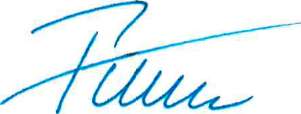 FIDUCIA, s.r.o.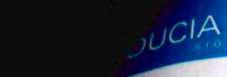 zplnomocněný zástupceDodatek ke smlouvě č. 61148Cesta srdcem Anglie 2.-7.10 2018Obě smluvní strany se budou řídit obecným nařízením EU 2016/679 o ochraně osobních údajů (GDPR).přijmout všechna bezpečnostní, technická, organizační a jiná opatření s přihlédnutím ke stavu techniky, povaze zpracování, rozsahu zpracování, kontextu zpracování a účelům zpracování k zabránění jakéhokoli narušení poskytnutých osobních údajů,nezapojit do zpracování žádné další osoby bez předchozího písemného souhlasu školy,zpracovávat osobní údaje pouze pro plnění smlouvy (vč. předání údajů do třetích zemí a mezinárodním organizacím); výjimkou jsou pouze případy, kdy jsou určité povinnosti uloženy přímo právním předpisem,zajistit, aby se osoby oprávněné zpracovávat osobní údaje u dodavatele byly zavázány k mlčenlivosti nebo aby se na ně vztahovala zákonná povinnost mlčenlivosti,zajistit, že dodavatel bude škole bez zbytečného odkladu nápomocen při plnění povinností školy, zejména povinnosti reagovat na žádosti o výkon práv subjektů údajů, povinnosti ohlašovat případy porušení zabezpečení osobních údajů dozorovému úřadu dle či 33 nařízení, povinnosti oznamovat případy porušení zabezpečení osobních údajů subjektu údajů dle čl. 34 nařízení, povinnosti posoudit vliv na ochranu osobních údajů dle čl. 35 nařízení a povinnosti provádět předchozí konzultace dle čl. 36 nařízení, a že za tímto účelem zajistí nebo přijme vhodná technická a organizační opatření, o kterých ihned informuje školu,po ukončení smlouvy řádně naložit se zpracovávanými osobními údaji, např. že všechny osobní údaje vymaže, nebo je vrátí škole a vymaže existující kopie a pod.,poskytnout škole veškeré informace potřebné k doložení toho, že byly splněny povinnosti stanovené škole právními předpisy,umožnit kontrolu, audit či inspekci prováděné školou nebo příslušným orgánem dle právních předpisů,poskytnout bez zbytečného odkladu nebo ve lhůtě, kterou stanoví škola, součinnost potřebnou pro plnění zákonných povinností školy spojených s ochranou osobních údajů, jejich zpracováním,poskytnuté osobní údaje chránit v souladu s právními předpisy,přiměřeně postupovat podle těchto bodů, které jsou součástí smlouvy.i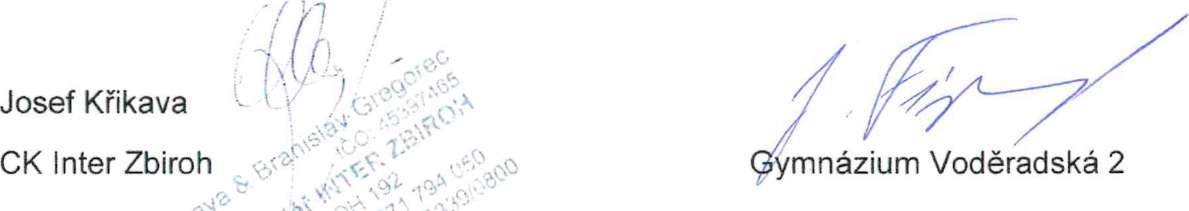 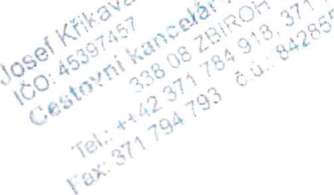 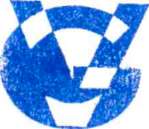 GYMNÁZIUMVODĚRADSKÁ 2100 00 PRAHA 10 TEL.: 274 817 655Vyúčtování:CenaPočet osobCelkemPoznámky klienta, které nejsou považovány za sjednané služby:Cena za zájezd:8.3OO,-49406.700,-Poznámky klienta, které nejsou považovány za sjednané služby:Cena za dítě do: letPoznámky klienta, které nejsou považovány za sjednané služby:Příplatek za ubytování:Poznámky klienta, které nejsou považovány za sjednané služby:Peda&ag.dazar0,-30,-Poznámky klienta, které nejsou považovány za sjednané služby:Poznámky CK:e fae faPoznámky CK:e fae faCena za zájezd celkem:524O607OO,-Poznámky CK:e fae faZáloha: 2 03.350,"Splatnost dne: 22.6..2018 - dlSplatnost dne: 22.6..2018 - dlSplatnost dne: 22.6..2018 - dlPoznámky CK:e fae faDoplatek:2 03*350,-Splatnost dne: 14.-9.2 018 - dlSplatnost dne: 14.-9.2 018 - dlSplatnost dne: 14.-9.2 018 - dlPoznámky CK:e fae fa.íFW*1 -i'pdii* ILMLU*3L